Теоретическая часть2 В основе названия рассматриваемого метода лежит латинский термин «казус», в переводе - необычный, запутанный случай. По другой версии, это название образовано от английского case - портфель, чемоданчик.Кейс-технология в образовании – это ряд определенных учебных ситуаций, которые позволяют на практике реализовать комплексный подход и помочь  детям овладеть конструктивными способами и средствами взаимодействия с окружающим социумом.3 Кейсы - это интерактивная технология для краткосрочного обучения, на основе реальных или вымышленных ситуаций, направленная не столько на освоение знаний, сколько на формирование у детей новых качеств и умений.Кейс – технология современная и актуальна она  способствует становлению самостоятельности и продуктивности мышления, становлению субъектности которая, в итоге, формирует культуру – познания, применения правил, отношения, суждения в области той действительности, в которой и был разработан кейс.Суть метода case заключается в использовании в обучении конкретных учебных ситуаций, ориентирующих обучающихся на формулирование проблемы и поиск вариантов ее решения . Цель технологии - помочь каждому дошкольнику определить собственный уникальный путь освоения знания, которое ему более всего необходимо. Таким образом, это соответствует требованиям которые предъявляются к образованию обучающихся любого возраста  на сегодня.Кейс-метод достаточно схож с обучению проблемной ситуацией  – и тот и другой подход ориентированы на активизацию обучающихся. Но в кейс -методе проблема ставится перед детьми на основе ситуаций из реальной жизни. Причем кейс не предлагает проблему в чистом и устном виде: детям предлагается самостоятельно вычленить её из той ситуации, которую они пронаблюдали, которую увидели на фото или в драматизации.В процессе обсуждения кейса педагог обычно старается воздержаться от ответов на вопросы. Вместо этого он задает вопросы, дает слово детям, чтобы они сами отвечали на них. Ключевые вопросы педагога при анализе ситуации: «Что вы сделали?», «Что можно было сделать лучше?», «Как вы можете решить эту проблему?», «Что мы могли бы сделать?», «В чем состоит проблема?», «Что может произойти и к чему может привести, если…?» Весь смысл даже не в результате, а в процессе обсуждения, когда завязывается дискуссия, когда в споре и рассуждении рождается истина.Сase представляет собой не просто правдивое описание событий, их актуальное или проблемное изложение, а единый информационный комплекс, позволяющий понять ситуацию. 4Хороший кейс должен удовлетворять следующим требованиям:   актуальность проблемы;• соответствовать четко поставленной цели создания;• иметь соответствующий уровень трудности;• иллюстрировать типичные ситуации;• развивать аналитическое мышление;• провоцировать обмен мнениями, диалог, дискуссию;• быть привлекательным и увлекательным для участников;• иметь несколько решений (не обязательно в дошкольном детстве).5Классификации кейсов и решаемые  задачи:По содержанию кейса и степени его воздействия на обучающихся выделяют:➢ практические кейсы, которые отражают абсолютно реальные жизненные ситуации;Основная задача практического -  детально и подробно отразить жизненную ситуацию. Этот кейс создает практическую, «действующую» модель ситуации. При этом учебное назначение такого кейса может сводиться к тренингу обучаемых, закреплению знаний, умений и навыков поведения (принятия решений) в данной ситуации. Такие кейсы должны быть максимально наглядными и детальными. Главный его смысл сводится к познанию жизни и приобретению навыков действия в определенных жизненных ситуациях. Именно этот тип кейсов правильно применять в дошкольном детстве, когда мышление детей чрезвычайно приближено к практике, а предметом обучения являются знания, которые возможно и необходимо применить сразу и в конкретной жизненной ситуации. Ситуация, проблема и сюжет здесьреальные, практические.➢ обучающие кейсы, основной задачей которых выступает обучение;➢ научно-исследовательские кейсы, ориентированные на осуществление исследовательской деятельности.Обучающая функция его сводится к обучению навыкам научного исследования посредством применения метода моделирования. В дошкольном детстве такой кейс применить крайне сложно.6 Формы практических кейсов:I. Кейсы-инциденты – это группа кейсов, представляющая ребенку уже свершившееся или готовящееся произойти событие (в нашем случае формирования экологической культуры, ситуации опасности для жизни и здоровья детей).Они могут быть представлены:1) Фото-кейсы и кейсы-иллюстрации – наиболее удобная и простая форма, представляющая собой картинку (разного вида) с ситуацией, требующей анализа и разрешения;2) Кейсы-драматизации - иллюстрирующие событие, когда дети с помощью взрослого человека, с применением игрушек и средств театрализации, разыгрывают инцидент, останавливаясь на его пике;3) Кейсы на основе мультфильмов или литературных произведений – когда детям предъявляется начало произведения, содержащее все предпосылки для последующих событий (например – для опасности здоровью). Дети получают возможность увидеть развитие событий, приведших к инциденту. II. Кейсы – вариации и догадки – этот тип кейсов применяется для того, чтобы ребенок научился видеть только возможную возникающую проблему и работать с вариантами. Применяются следующие кейсы:1) Серия опорных картинок, воспринимая которую ребенок осознает связи между предметами, строит варианты развития событий (например, сачок, шмель, плачущий малыш);2) Предметная картинка, демонстрирующая источник опасности – интересный вид работы, побуждающий детей рассмотреть предмет с разных сторон, выявить его «опасные» стороны. Вот, например, простая прогулка в лес – ведь сколько можно предположить вариантов – от жалящих насекомых, до остаться одному в лесу и заблудиться..3) Кейсы-наоборот – когда дети знакомятся с «наказанием», постигшим ребенка, со словами, которые были сказаны обеспокоенным взрослым, и на этой основе предполагают, какой же опасности подвергался малыш. 7.Роль педагога в кейс технологии.✓ Педагог активен в разработке заданий проблемного типа, ориентированных на практическую ситуацию. После инициативу и главенство нужно не бояться отдать детям.✓ Главные действующие лица в кейс-обучении –  коллектив детей. Педагог находится с ними в равной позиции.Педагог организует и ориентирует детей на проблемную ситуацию. В этом ему помогают правильно поставленные вопросы.✓ Акцент в образовательной деятельности нужно перенести не на овладение готовым знанием, а на  сотворчество детей и педагога и поиск правильных решений.✓ При работе с кейсом следует выдерживать технологические этапы. Этапы лучше наглядно обозначить символами.✓ Наглядность – это ведущий дидактический принцип и при работе с кейс-технологиями.8 Цель педагога не добиться правильного ответа, а побудить к активному поиску, к коммуникации и принятию взвешенного решения. Педагог помнит правило о том, что самостоятельно найденный, доказанный, разделенный с другими ответ с большей долей вероятности станет внутренним правилом самого ребенка.Порядок организации детей на работу по кейсуОрганизовывать детей на работу по кейсам лучше в подгруппах, тогда можно прогнозировать большую активность участников, либо в двух параллельных подгруппах, когда дети рассматривают две ситуации или ищут разные решения. Дети организуются на ковре, располагаются так, чтобы им было удобно и просматривают  материал, и общаются.Воспитатель вводит условное обозначение для этого вида работы (например, рисунок).В дальнейшем педагогу достаточно выставить такой знак (на экране или на картинке), и дети понимают тип работы, который им предстоит. Интересно, что в дальнейшем дети сами предлагают педагогу такую форму работы, предъявляя знак, самоорганизуются на подобную игру. Педагог рассказывает детям, что игра, в которую будут играть дети, коллективная. Обсуждают все дети - активно, а отвечать на вопрос будет один игрок, тот, кому поручат. (Это очень важное условие работы по кейсам. Иначе получится, что это просто опрос по картинке или по воспринимаемой ситуации).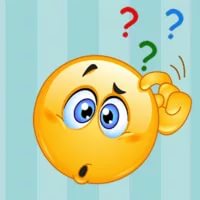 Можно придумать «микрофон» для оглашения решения. В целом по каждому кейсу работа организована по следующим четырем этапам. Каждый из них мы так же отмечаем специальной меткой. Это позволяет детям видеть ритм кейса, предполагать последующие этапы – и не торопиться, перескакивая с этапа на этап.1 этап – метка красный вопросительный знак – это этап предъявления материала кейса. Воспитатель зачитывает текст, предъявляет картинку и дает вводный рассказ, привлекает ребенка к драматизации и т.д. в зависимости от типа кейса. Самое главное – это погружение ребенка в проблемное поле. И вопрос, который ставит педагог перед детьми, всегда направлен на вычленение проблемы. Используются такие вопросы, как «Что не правильно делает ребенок?», «Что случилось с ребенком?» Педагог  сообщает некоторые важные детали о месте и времени ситуации и т.д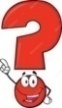 2 этап – метка синий восклицательный знак – это этап выявления причинно-следственных связей, условий, влияний, неадекватности и т.п. Используются такие вопросы, как «Почему это могло случиться?», «Почему так произошло?» Педагог поощряет многообразие версий.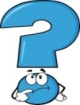 3 этап – метка зелёный восклицательный знак – это этап поиска верных и безопасных вариантов поведения. Воспитатель задаёт вопросы типа «Как правильно поступить в этой ситуации?», уточняет, сам ли ребенок решает проблему или прибегает к помощи взрослого человека. Здесь же педагог уточняет, что нужно изменить в окружающей среде, чтобы она стала безопасной и приятной для жизни.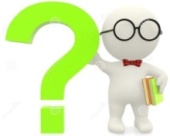 4 этап – метка лист папируса –  этап коллективного творческого решения, формирования правила на основе пережитого обсуждения, опыта. Педагог предлагает детям-участникам сформулировать правило безопасного поведения, которым бы могли воспользоваться и другие дети, и даже малыши. На этом же этапе происходит оценка работы детей по кейсу со стороны воспитателя и возможно самооценка работы по проблемной практической ситуации. Все правила, которые создают дети, мы рекомендуем записывать в специальную детскую «копилку». Туда же помещать детские рисунки по изученной проблеме. Тогда в группе создаются альбомы, к которым дети могут обратиться в свободной деятельности, рассмотреть или предъявить друг другу.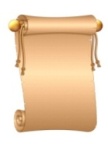 ЗаключениеО пользе кейс-технологии, как средства развития познавательной активности детей в старшем дошкольном возрасте.Мне кажется, что кейс-технологии обладают огромным развивающим потенциалом и в случае целенаправленного и регулярного применения  её дети дошкольного возраста:• учатся получать необходимую информацию в общении со сверстником, с взрослым;• учаться соотносить свои интересы с интересами других;• учатся доказывать свою точку зрения, аргументировать ответ, формулировать вопрос, участвовать в дискуссии;• учатся воспринимать ситуацию целостно, критически, объективно, применять к себе обстоятельства;• происходит формирование у детей навыков работы в команде;• развивается умение адекватно вести себя в возникающих проблемных ситуациях;• обеспечивается взаимосвязь игровой и практической деятельности;• развивается информационная компетентность детей; они учатся применять самостоятельно, без помощи взрослого полученные знания в реальной жизни без затруднений.